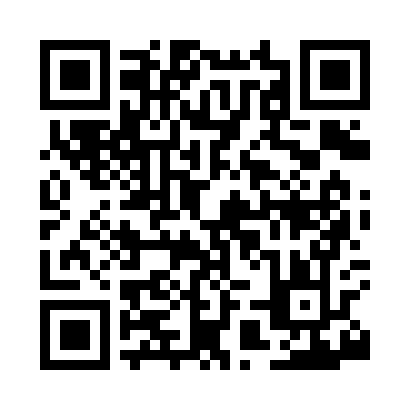 Prayer times for Bretz, West Virginia, USAMon 1 Jul 2024 - Wed 31 Jul 2024High Latitude Method: Angle Based RulePrayer Calculation Method: Islamic Society of North AmericaAsar Calculation Method: ShafiPrayer times provided by https://www.salahtimes.comDateDayFajrSunriseDhuhrAsrMaghribIsha1Mon4:205:561:235:218:5010:262Tue4:215:561:235:218:5010:263Wed4:225:571:245:218:5010:254Thu4:225:571:245:218:5010:255Fri4:235:581:245:218:5010:246Sat4:245:591:245:218:4910:247Sun4:255:591:245:218:4910:238Mon4:266:001:245:218:4910:239Tue4:276:011:255:218:4810:2210Wed4:286:011:255:218:4810:2111Thu4:296:021:255:218:4710:2112Fri4:296:031:255:218:4710:2013Sat4:316:031:255:218:4610:1914Sun4:326:041:255:218:4610:1815Mon4:336:051:255:218:4510:1716Tue4:346:061:255:218:4510:1717Wed4:356:061:255:218:4410:1618Thu4:366:071:265:218:4410:1519Fri4:376:081:265:218:4310:1420Sat4:386:091:265:218:4210:1321Sun4:396:101:265:218:4110:1122Mon4:416:101:265:218:4110:1023Tue4:426:111:265:218:4010:0924Wed4:436:121:265:208:3910:0825Thu4:446:131:265:208:3810:0726Fri4:456:141:265:208:3710:0527Sat4:476:151:265:208:3610:0428Sun4:486:161:265:198:3510:0329Mon4:496:171:265:198:3410:0230Tue4:506:171:265:198:3310:0031Wed4:526:181:265:198:329:59